Rangeland Rehabilitation Program ApplicationCoolibah-Black Box Endangered Ecological CommunityApplication forms must be emailed or post marked by9 am on Monday 12 July 2021Email: georgina.chaplain@lls.nsw.gov.au Post: Western Local Land Services, Rangeland Rehabilitation Program, PO Box 307 Cobar, NSW 2835
Contact / business details	Every field must be completed Project title? (less than ten words)						          
Q1. Why is this project a priority?			            Please answer the following questions:What issue are you addressing?Is the proposed area the most important in need of rehabilitation — why?Why is mechanical intervention necessary for the proposed area?Q2. Description of the proposed works Please provide relevant details, i.e. hectares, technique, number of plants, machinery, etc. Q3. Budget			                                                                                 Q4. What could go wrong?   	                                                                                                              These are only the risks associated with the construction of the infrastructure, not the ongoing management. Please be realistic in your assessment. High risk projects will not be penalised. Q5. Project plan/map: Please use legend supplied.						
Name of property: _________________________	Area of property: __________________________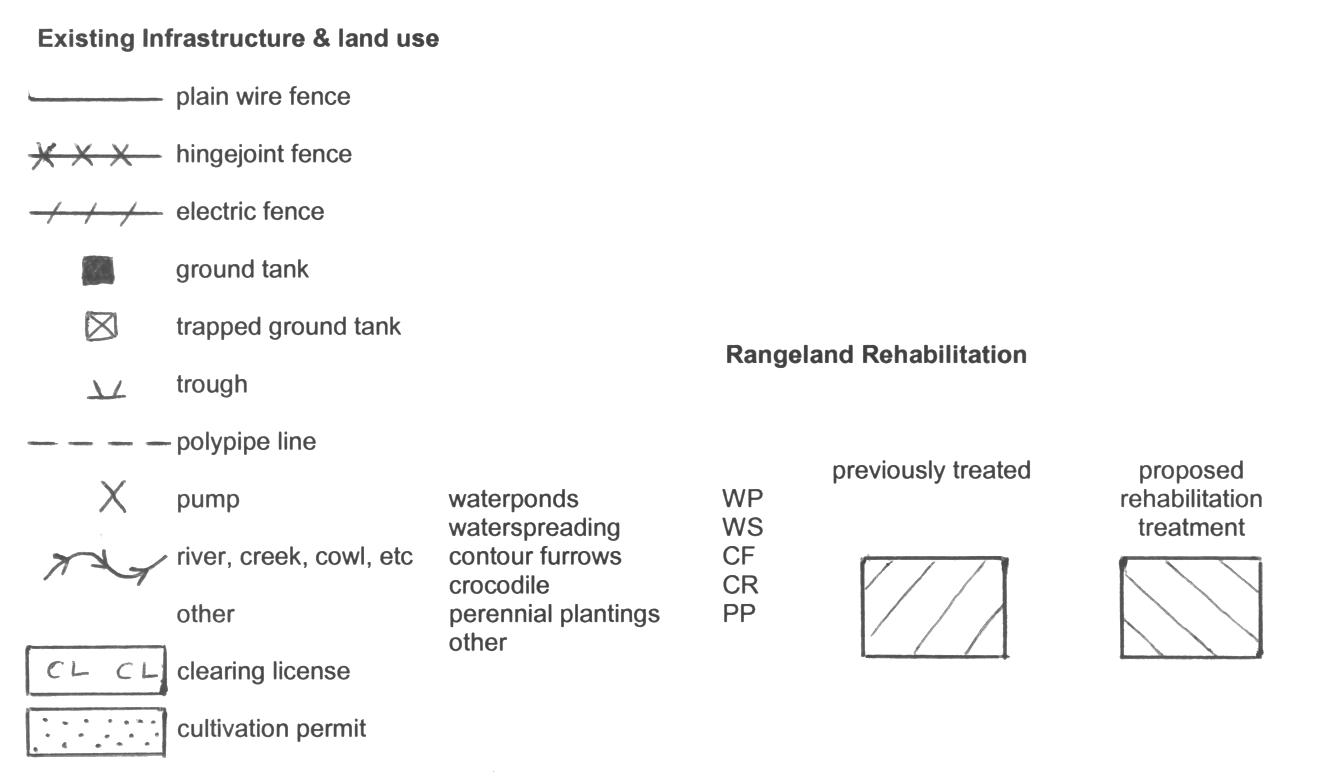 Q6. Are you willing to allow Western Local Land Services to use your project for media promotion, case studies, further research, field days, etc. if asked? Please note: specific permission from you will be sought before any action is takenYes			No		     Will think about it Q7. Requirement to de-stock the countryI understand the banks require time to settle after being formed and any planted seed needs time to establish. I agree, therefore, to rest the project area from grazing pressure until a minimum of 50 mm of rain has fallen on the project area. Any change to this condition must be agreed to in writing with the Local Land Services Yes			No	Q8. Requirement to obtain an Aboriginal Cultural Heritage assessmentIt is a requirement for any successfully funded project to undertake an Aboriginal cultural heritage assessment before any earthworks are started. It is the responsibility of the LLS and the landholder to ensure due diligence takes place with respect to Aboriginal cultural heritage values. If the application is successful, a cultural heritage assessment will be arranged by Local Land Services at no cost to the landholder. Are you willing to have a cultural heritage assessment conducted on the project area?Yes			No	Application DeclarationI ______________________________________ of _______________________________________declare:                  (PRINT NAME)             	   	     (GROUP/ORGANISATION)That the information provided in this application is complete and correct. I have read and understand the guidelines concerning this application. (No signature required on application form)		Date: ______/______/__________Contact namePlease include first and last name – not initialsLocation of project (property)Mailing addressWLL or
Lot, DP numberTelephoneMobileEmailABNTrading NameGST registeredYes  /  NoBank detailsBSB:Account no:Name:Description of itemsNumber of itemsCost per itemApplicant contributionWestern LLS contributionTotal costTotal cost divided by 3 (1:2 cost sharing)Total cost divided by 3 (1:2 cost sharing)Total cost divided by 3 (1:2 cost sharing)Total cost divided by 3 (1:2 cost sharing)Total cost divided by 3 (1:2 cost sharing)Is applicant contribution equal or greater than “total cost divided by 3” (Yes/No)?Is applicant contribution equal or greater than “total cost divided by 3” (Yes/No)?Is applicant contribution equal or greater than “total cost divided by 3” (Yes/No)?Is applicant contribution equal or greater than “total cost divided by 3” (Yes/No)?Is applicant contribution equal or greater than “total cost divided by 3” (Yes/No)?Is Western Local Land Services contribution equal or less than $10,000 (Yes/No)?Is Western Local Land Services contribution equal or less than $10,000 (Yes/No)?Is Western Local Land Services contribution equal or less than $10,000 (Yes/No)?Is Western Local Land Services contribution equal or less than $10,000 (Yes/No)?Is Western Local Land Services contribution equal or less than $10,000 (Yes/No)?Risk identifiedActions required to manage riskRisk identifiedActions required to manage riskUnable to complete project in timeframe due to competing prioritiesWet weather delays constructionUnable to complete project in timeframe due to machinery breakdowns or unable to source contractorsApplication forms must be hand delivered, post marked or emailed by9 am Monday 12 July 2021Email: georgina.chaplain@lls.nsw.gov.au Post: Western Local Land Services, Rangeland Rehabilitation Program, PO Box 307 Cobar, NSW 2835Application forms must be hand delivered, post marked or emailed by9 am Monday 12 July 2021Email: georgina.chaplain@lls.nsw.gov.au Post: Western Local Land Services, Rangeland Rehabilitation Program, PO Box 307 Cobar, NSW 2835